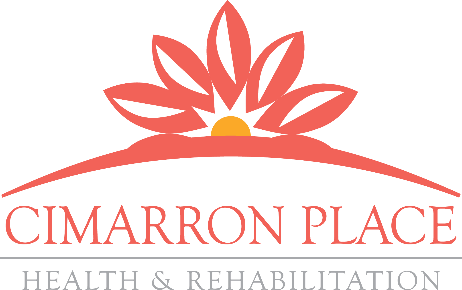 Amos Griffin is a 68-year-old male who was admitted to Cimarron Place on 1/22/2024 and discharged back home on 3/1/24. He was hospitalized due to shortness of breath related to Pulmonary Fibrosis.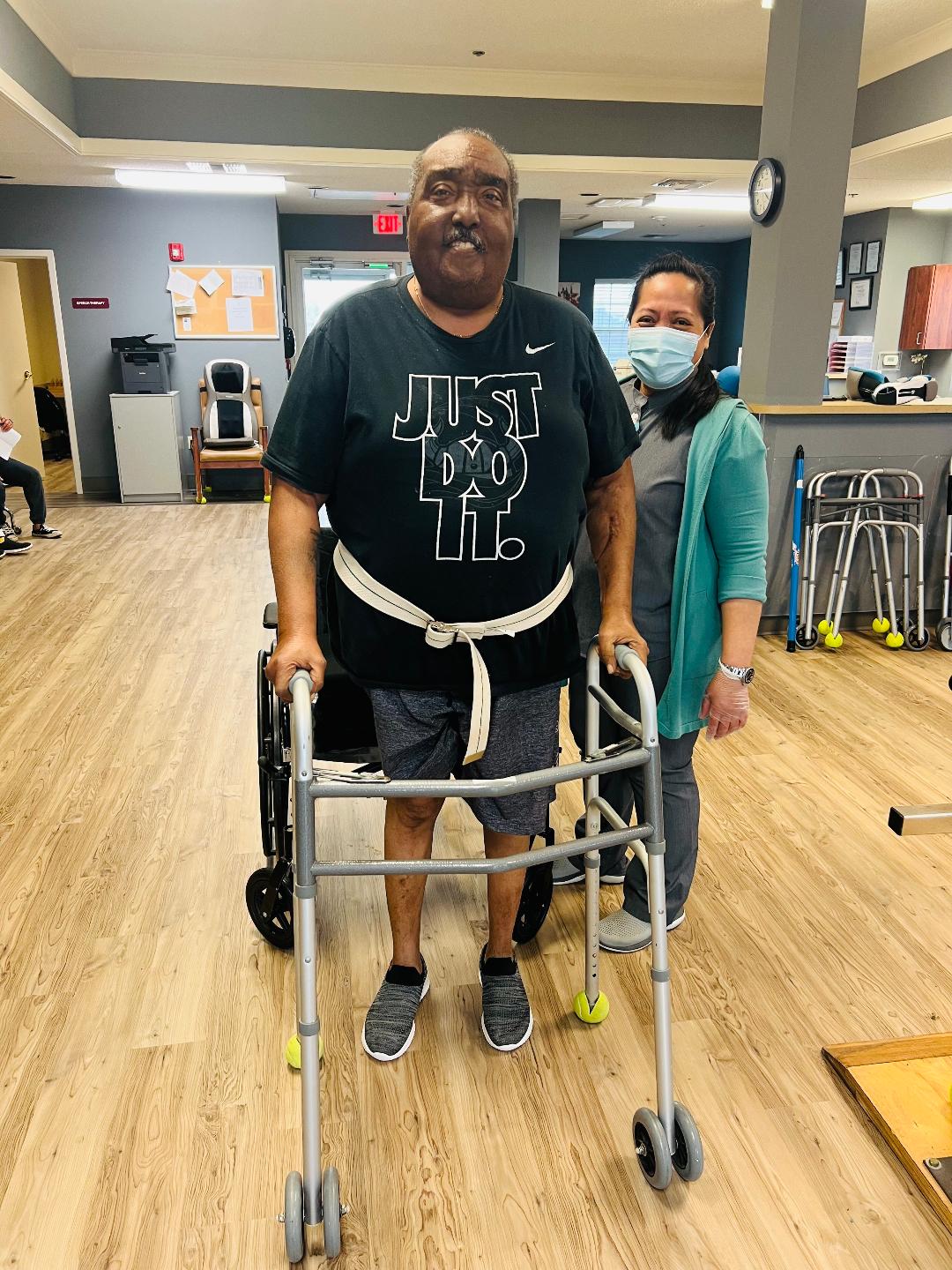 Physical therapy evaluated Mr. Griffin on 1/23/2024. On the first day of therapy, Mr. Griffin needed max assistance with all transfers and was only able to walk 10 feet at also max assist. His main goal was to be able to walk longer distances and to become independent with daily activities because it is important for him to return home with his wife. Mr. Griffin was evaluated by Occupational therapy also on 1/23/2024 and found that he required maximum assistance for bathing and mod assist for dressing.Following a 39 day stay of skilled nursing and therapy services, Mr. Griffin made significant gains with physical therapy by achieving his goal of being able to complete all transfers and able to walk 150 feet at just stand by assist. He also made gains in Occupational therapy and now completes lower body dressing at contact guard assist and is now bathing at set-up assist.With quality care and client centered focused goals, Mr. Griffin is a true testimonial story of the positive outcomes produced at Cimarron Place!MDS Section GG Functional ScoresMDS Section GG Functional ScoresMDS Section GG Functional ScoresMDS Section GG Functional ScoresMDS Section GG Functional Scores06 - IndependentCompletes the activity by him/herself with no assistance from a helperCompletes the activity by him/herself with no assistance from a helperCompletes the activity by him/herself with no assistance from a helperCompletes the activity by him/herself with no assistance from a helperCompletes the activity by him/herself with no assistance from a helper05- Setup or clean-up assistance05- Setup or clean-up assistanceHelper sets up or cleans up; patient completes activity.  Helper assistsHelper sets up or cleans up; patient completes activity.  Helper assistsHelper sets up or cleans up; patient completes activity.  Helper assistsHelper sets up or cleans up; patient completes activity.  Helper assistsHelper sets up or cleans up; patient completes activity.  Helper assistsonly prior to or following the activity.only prior to or following the activity.only prior to or following the activity.04 - Supervision or touching assistance04 - Supervision or touching assistance04 - Supervision or touching assistanceHelper provides verbal cues and/or touching/steadying and/or contact guardHelper provides verbal cues and/or touching/steadying and/or contact guardHelper provides verbal cues and/or touching/steadying and/or contact guardHelper provides verbal cues and/or touching/steadying and/or contact guardHelper provides verbal cues and/or touching/steadying and/or contact guardassistance as patient completes activity.  Assistance may be provided assistance as patient completes activity.  Assistance may be provided assistance as patient completes activity.  Assistance may be provided assistance as patient completes activity.  Assistance may be provided assistance as patient completes activity.  Assistance may be provided throughout the activity or intermittently.throughout the activity or intermittently.throughout the activity or intermittently.03 - Partial/moderate assistance03 - Partial/moderate assistanceHelper does LESS THAN HALF the effort.  Helper lifts, holds, or supportsHelper does LESS THAN HALF the effort.  Helper lifts, holds, or supportsHelper does LESS THAN HALF the effort.  Helper lifts, holds, or supportsHelper does LESS THAN HALF the effort.  Helper lifts, holds, or supportsHelper does LESS THAN HALF the effort.  Helper lifts, holds, or supportstrunk or limbs but provides less than half the effort.trunk or limbs but provides less than half the effort.trunk or limbs but provides less than half the effort.trunk or limbs but provides less than half the effort.02 - Substantial/maximal assistance02 - Substantial/maximal assistanceHelper does MORE THAN HALF the effort.  Helper lifts or holds trunkHelper does MORE THAN HALF the effort.  Helper lifts or holds trunkHelper does MORE THAN HALF the effort.  Helper lifts or holds trunkHelper does MORE THAN HALF the effort.  Helper lifts or holds trunkor limbs and provides more than half the effort.or limbs and provides more than half the effort.or limbs and provides more than half the effort.01 - DependentHelper does ALL of the effort.  Patient does none of the effort to Helper does ALL of the effort.  Patient does none of the effort to Helper does ALL of the effort.  Patient does none of the effort to Helper does ALL of the effort.  Patient does none of the effort to complete the activity.  Or the assistance of 2 or more helpers is requiredcomplete the activity.  Or the assistance of 2 or more helpers is requiredcomplete the activity.  Or the assistance of 2 or more helpers is requiredcomplete the activity.  Or the assistance of 2 or more helpers is requiredcomplete the activity.  Or the assistance of 2 or more helpers is requiredfor the patient to complete the activity.for the patient to complete the activity.for the patient to complete the activity.